                                                         PREFEITURA DE CORREIA PINTO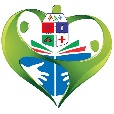                                                              SECRETARIA DE EDUCAÇÃO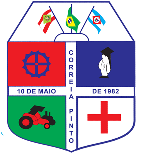                        Av. TANCREDO NEVES, Nº 1879 – LOTEAMENTO FELIPE (0**49) 3243-1426GRÁFICOS AVALIATIVOS DAS ATIVIDADES NÃO PRESENCIAIS REALIZADAS PELOS ALUNOSE.M.M. NANCY TEREZINHA ORTYZPROFESSORA: DANIELLI BITENCOURTANO: 4º ANODatasAtividades RealizadasAtividades Incompletas Atividades não Realizadas27/04 a 01/0590%0%10%04/05 a 08/0590%0%10%11/05 a 15/0534%34%34%18/05 a 22/0590%0%10%25/05 a 29/05100%0%0%01/06 a 05/0690%10%0%08/06 a 10/06100%0%0%15/06 a 19/06100%0%0%22/06 a 26/0690%10%0%29/06 a 03/07100%0%0%